CHARLIE BUIRSKI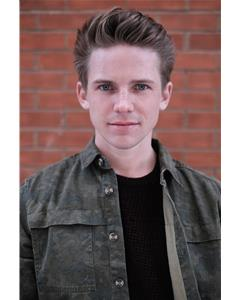 Location:	London, Surrey, United KingdomHeight:	6'1" (185cm)Weight:	11st. 10lb. (74kg)Playing Age:	16 - 25 yearsActual Age:	26 yearsAppearance:	Eastern European, Scandinavian, WhiteEye Colour:	BlueHair Colour:	Blond(e)Hair Length:	Mid LengthVoice Quality:	ClearVoice Character:	NaturalCredits:2017, Feature Film, FIGHTING WITH MY FAMILY, Film 4, Stephen Merchant2017, Television, Finn, HARLOTS, Momentum Pictures, Jill Robertson2015, Feature Film, Waiter, ABSOLUTELY ANYTHING, Terry Jones2015, Feature Film, Rons Boy, LEGEND OF THE KRAY TWINS, Cross Creek Pictures, Brian Helgeland2014, Commercial, Young Male, PLAYSTATION 4 SONY SINGSTAR, Sony2014, Commercial, Young Male, TOSHBIA SATELLITE RADIUS 112013, Commercial, Competitor, OREO 'LICK IT', AKQA2013, Short Film, Riley, PARADISE ISN'T FREEDOM, Arthur Burson2013, Television, Footballer, MY MAD FAT DIARY, Tiger Aspect , E42012, Music Video, Lead Male, ADAM F - WHEN THE RAIN IS GONE, Universal, Nick Bartleet2011, Short Film, Ryan, THE LAST STRETCH, Ocean Productions2011, Television, Theo, CASUALTY, BBC Television2010, Stage, Jaggers, GREAT EXPECTATIONS, Glastonbury Actors Studio2010, Stage, Nicely - Nicely Johnson, GUYS AND DOLLS, Glastonbury Actors Studio2010, Television, Schoolboy, COMING OF AGE, BBC Television2009, Commercial, Teenage Shopper, IKEA2009, Music Video, Jean-Paul, LES ETOILES2009, Stage, Frank, BILLY LIAR, Strode College Theatrical Company2008, Stage, Horseman, EQUUS, Yeovil Youth Theatre2008, Stage, Eldest Snarget, STIG OF THE DUMP, Yeovil Youth Theatre2008, Stage, Jack, VINEGAR TOM, Strode College Theatrical Company2007, Commercial, Young Footballer, CHEERIOS, Saatchi And Saatchi2007, Short Film, Ben, MY FAMILY, Scorpio ProductionsSkills:Accents & Dialects:(* = native)	American-New York, American-Standard, Cockney*, Essex, London*, Scottish-Standard, Sussex*, YorkshireLanguages:(* = Native/Fluent)	English*Music & Dance:(* = highly skilled)	Baritone, Contemporary Dance, Contemporary Singing*, Jazz Singing, Rap*, Street DancePerformance:	Children's Theatre, Comedy, Musical Comedy, Musical Theatre, Singer-Professional, TV Presenting, Voice OverSports:(* = highly skilled)	Badminton*, Basketball, Football, Golf, Running*, Swimming*, Table Tennis, Tennis*, TriathlonTraining:Yeovil Youth Theatre, Yeovil, Somerset, 2008-2010Strode College, Street, Somerset, BTEC National Diploma In Performing Arts, 2 years, 2007 - 2009The Jenny Leworthy School of Drama, Brighton, East Sussex, 2003-2006